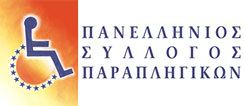 ΔΕΛΤΙΟ ΤΥΠΟΥΚινητοποίηση – Πορεία ατόμων με αναπηρίαΑθήνα, 14 Οκτωβρίου 2015Με αφορμή τις διαρκείς περικοπές στα πενιχρά επιδόματα, τις συντάξεις και τους μισθούς των αναπήρων και με αιτία τη διαρκή υποβάθμιση της ποιότητας της ζωής μας, καλούμε όλους τους πολίτες, με αναπηρία ή μη, να συμπαρασταθούν και να συμμετάσχουν στη συγκέντρωση διαμαρτυρίας, που θα λάβει χώρα την Τετάρτη 21 Οκτωβρίου, στις 11:00 έξω από τη Βουλή των Ελλήνων.Θα ακολουθήσει πορεία προς το Μέγαρο Μαξίμου και τον Πρωθυπουργό.Έχοντας εξαντλήσει κάθε δυνατότητα διαλόγου με την Κυβέρνηση, η κίνηση αυτή αποτελεί την αρχή δυναμικών κινητοποιήσεων, προκειμένου να προασπίσουμε τις ίδιες τις ζωές μας, που απειλούνται πλέον άμεσα και να περισώσουμε ότι απέμεινε από την αξιοπρέπειά μας. Είναι πλέον ζήτημα επιβίωσης.Για το Διοικητικό Συμβούλιο,Αθανάσιος Βίγλας         				Βασίλειος Τσιάτης      Πρόεδρος 						Γενικός ΓραμματέαςΠληροφορίες για τους Συντάκτες: Πανελλήνιος Σύλλογος ΠαραπληγικώνΤηλ. 2108312740, parapleg@otenet.gr